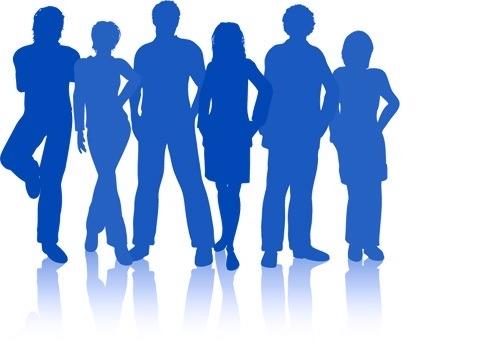 Оборудование учебных кабинетов, оснащение учебных и специализированных помещений, используемых для реализации образовательных программ.Наличие лицензионного программного оборудования и обеспечение доступа к Интернет-ресурсам в образовательном процессеСостояние библиотечного фондаВ 2007-2013 учебном году была значительно укреплена и расширена материально-техническая база. Приобретены:DVD -  1 шт.Принтер - 7 шт.Принтер МФУ – 5 шт.Компьютер - 21 шт.Мультимедиа проектор - 3 шт.Экран  3 шт.Телевизор – 1 шт.Ноутбук - 1шт.Монитор – 2 штКсерокс - 1шт.Вышеперечисленная техника используется в кабинетах химии, английского языка, ОБЖ, информатики, литературы. Школьная медиатека пополнена электронными учебниками и пособиями по всем  предметам. Пополнены наглядными  пособиями  кабинет химии, биологии  и  географии. Укомплектованы  новой мебелью 2 кабинета: информатика, ОБЖ, история.Анализируя состояние  материально-технической базы образовательного процесса можно сделать следующие выводы:Увеличилось число предметных кабинетов с современными техническими средствами обучения и лабораторным оборудованием, что позволяет организовать проектно-исследовательскую деятельность;Увеличился предметно-методический фонд кабинетов, что позволило оптимизировать процесс обучения на уроках;Укомплектованность компьютерной техникой дает возможность широко использовать компьютерное оборудование в образовательном процессе.Вместе с тем школа будет продолжать работу по обеспечению всех предметных кабинетов современными ТСО и электронными учебниками.Ресурсное обеспечение образовательных программ        За 2011-2013гг. был модернизирован кабинет информатики.       В кабинет  истории приобретены и установлены телевизоры, DVD, комплект карт, компьютер, мультимедийное оборудование.       В 2011 году  приобретен  ноутбук, что совместно с мультимедийным проектором позволяет использовать новые информационно-коммуникационные технологии на любом уроке и в любом кабинете школы.       В рамках приоритетного национального проекта «Образование» школой в 2008, 2009, 2012, 2013 годах были получены пакеты «Первая помощь 1.0» и «Первая помощь 2.0» для обеспечения лицензионной поддержки стандартного базового пакета программного обеспечения для общеобразовательных учреждений, которые включает в себя операционные системы, офисные пакеты, графические программы, пакет свободного программного обеспечении и др. С января 2011 года установлена система  Linux, закуплены лицензионные программы Microsoft Windows, Kaspersky Work Space Security.Применение современного лицензионного программного обеспечения, разработка собственных электронных средств обучения и источников учебной информации позволяет применять современные компьютерные обучающие технологии при изучении всех циклов дисциплин учебного плана. Неотъемлемой частью совершенствования образовательного процесса является информатизация учебного процесса. Сотрудники имеют доступ к ресурсам сети Интернет в кабинете секретаря.Информационное обеспечение профессиональных образовательных программ достаточно для ведения образовательного процесса.Уровень обеспеченности компьютерами в школе отвечает лицензионным требованиям.Постоянно обновляется и пополняется информацией официальный сайт школы vshool16.ucoz.ru       Библиотечный фонд располагает достаточным числом экземпляров учебно-методической литературы по всем дисциплинам учебного плана. Кроме обязательной учебно-методической литературы в библиотеке школы имеется дополнительная литература, которую используют  для самостоятельной работы, для написания рефератов, учебно-исследовательских работ, а  также  научно-популярная, справочная литература, энциклопедии и энциклопедические словари.        Библиотека школы оснащена компьютером, что позволяет предоставлять информационные услуги обучающимся и педагогам школы для подготовки к учебным занятиям.        В школе осуществляется  продуктивная работа по разработке  учебной и учебно-методической документации; совершенствуется программно-информационное обеспечение учебного процесса.Для обеспечения образовательного процесса широко используются наглядные средства обучения: плакаты, схемы,  стенды и современные демонстрационно - информационные технологии. Систематически ведется работа по обновлению дидактических материалов, методических пособий, лабораторно - практических и контрольных работ.МОУ ВСОШ № 16 не располагает объектами для проведения практических занятий.МОУ ВСОШ № 16 не располагает объектами спорта.Содержание воспитательной  деятельности в воспитательном пространстве школы.Содержание воспитательной  деятельности построено  с учетом  специфики воспитательного пространства  школы. МОУ ВСОШ № 16 представляет собой учреждение внедряющего социально-экономический профиль. Одной из задач школьного образования является успешная  социализация учащихся, а затем и выпускников в окружающем социуме, окружающем пространстве бытия. Структурируя воспитательную  деятельность школы, мы пришли к необходимости формирования воспитательного пространства как части единого социального пространства ребенка. Освоенное воспитательное пространство ребенка поможет ему адаптироваться и в других космо-био-социальных пространствах, которые он будет осваивать, расширяя сферы своего участия.  Социализация конкретных обучающихся протекает в различных условиях, для которых характерны  те или иные опасности, оказывающие  влияние на жизнь и становление ребенка. Воспитательное пространство позволяет в той или иной мере оздоровить микросоциум, изжить те или иные опасности, не допустить столкновения  школьников  с рядом из них, а также минимизировать и отчасти корректировать  последствия происшедших столкновений.  Воспитательное пространство  рассматривается как педагогически целесообразно организованная среда, окружающая отдельного ребенка или определенное множество детей.  Под механизмом воспитательного пространства  Д. В. Григорьев понимает динамическую сеть взаимосвязанных педагогических событий, собираемую усилиями социальных субъектов различного уровня (коллективных и индивидуальных) и способную выступить интегративным условием личностного развития человека – и взрослого, и ребенка,   В этом случае механизмом создания воспитательного пространства становится «со-бытие» детей и взрослых, в котором ключевым технологическим моментом является их совместная деятельность. Анализируя воспитательное пространство,  мы отмечаем существенную характеристику, собственную активность субъекта в пространстве деятельности, поскольку «это пространство порождается активностью самого человека; состоит не только из освоения предметной среды, но и смысловой сферы человека; ограничено сферой сознательного в человеке и его активности».   Структура воспитательного пространства выстроена нами   с помощью разнообразных «зон поддержки».   «Нахождение “резонансных зон”, своего рода “акупунктурных точек” воздействия на личностное пространство саморазвития ребенка, становится в этой системе представлений основным содержанием воспитания» (Н. М. Борытко  2002).  Ключевым моментом, является тип связи между компонентами этих структур. Условно их называют линейными или нелинейными (Сидоркин 1989). Под линейной связью мы понимаем полную согласованность и упорядоченность всех социальных институтов при воздействии на детей, то есть деятельность в решении единой воспитательной задачи. Нелинейные связи рассматриваются как взаимодействие разнородных компонентов социальной среды, которое оказало благоприятное влияние на развитие личности школьника, но в то же время обходилось без единства мнений по поводу воспитания. Именно воспитательное пространство школы – обеспечивает  разнообразие субъектов воспитания обучающихся.Таким образом, под воспитательным пространством мы понимаем,   структурированную  педагогическую среду в которой формируется динамическая сеть взаимосвязанных и взаимообусловленных педагогических ситуаций, создаваемых субъектами различного уровня (коллективными и индивидуальными) и разных возрастных групп (взрослых и детей) в  процессе их активного взаимодействия, реализуемую через «зоны поддержки».Реализуясь в окружающем пространстве, подросток нуждается в поддержке, с помощью которой сможет выйти к цели оптимальным способом, через различные виды связей.  В воспитательном пространстве  школы реализуются следующие зоны поддержки для  реализации воспитательной системы: «Зона помощи» - пространство, где оказывается помощь в случаях затруднений: в социуме, во внеклассной работе, на уроке в контакт с подростком вступает специально сориентированный взрослый, другой ребенок, или материальный носитель необходимого смысла (схема с условными обозначениями, путеводитель и т. д.).В «зону помощи» входят следующие направления работы:Профилактика правонарушений и безнадзорности;Социальная защита учащихся. «Зона  здоровья» - пространство, обеспечивающее гармоничное развитие ребенка, с учетом его физических способностей и особенностей через реализацию здоровьесберегающих технологий.     В «зону здоровья входят следующие направления работы:Эколого-валеологическое  воспитание;Физическое воспитание.«Зона творчества» - пространство, обеспечивающее «нестандартный», «оригинальный» подход, приводящий к не имеющим аналогов результатам в создании принципиально новых материальных и духовных ценностей, приводящий к самоактуализации и самореализации подростка, оказывается помощь в  социуме, во внеклассной работе, на уроке.В «зону творчества» входят следующие направления работы:Этическое воспитание;Эстетическое воспитание. «Зона профориентации» - пространство, которое способствует укреплению уверенности в себе, передачи накопленного опыта, определению себя, выбору будущей профессии; профессиональный мониторинг  в  социуме, во внеклассной работе, на уроке.В «зону профориентации» входят следующие направления работы:Трудовое воспитание;Профессиональное самоопределение.«Зоны гражданственности»  - пространство, которое способствует осознанию себя гражданином и патриотом своей страны; оказание помощи в социуме, во внеклассной работе, на уроке.В «зону гражданственности» входят следующие направления работы:Патриотическое воспитание;Краеведческое воспитание;Гражданское воспитание;Нравственное воспитание. «Зона образования»  - получение дополнительного образования,  использование в работе по развитию интеллектуальных умений обучающихся и их познавательного интереса активные формы воспитательной деятельности (конкурсы, викторины, игры, читательские конференции, защита научных идей, интеллектуальный марафон и т.д.)Условия питания и охраны здоровья обучающихсяУсловия питания обучающихся МОУ ВСОШ № 16 предусматриваются договором на оказание услуг по организации питания обучающихся и сотрудников МОУ ВСОШ № 16 Дзержинского района г.Волгограда № 11145 на срок до 31.12.2015г. по заявке заказчика.Одной из задач МОУ ВСОШ № 16 является создание здоровьесберегающей среды и охрана здоровья учащихся.Для создания нормальных условий охраны здоровья и питания обучающихся исоблюдения санитарного законодательства СанПиН 2.4.2.2821-10 «Санитарно-эпидемиологические требования к условиям и организации обучения в общеобразовательных учреждениях» и улучшению условий труда в школе проводится ряд мероприятий.Охрана здоровья включает в себя:- оказание первичной медико-санитарной помощи;- организацию питания обучающихся;- определение оптимальной учебной нагрузки, режима учебных занятий ипродолжительность каникул;- прохождение обучающимися периодических медицинских осмотров идиспансеризации.- профилактику и запрещение курения;- профилактику несчастных случаев с обучающимися во время пребывания в школе;- проведение санитарно-противоэпидемических и профилактических мероприятий;- пропаганду и обучение навыкам здорового образа жизни, требованиям охраны труда.Вопросы об условиях питания и охраны здоровья обучающихся рассматриваются на совещании при директоре, производственных совещаниях, родительских собраниях.Для оказания доврачебной медицинской помощи учащимся в школе имеется медицинский работник. Медицинская сестра ведет учет и расследование при несчастных случаях с обучающимися во время пребывания их в школе.Для соблюдения теплового режима производится текущий ремонт отопления, водоснабжения, водоотведения, освещения, утепления.Для улучшения санитарно-гигиенических норм регулярно производится текущий ремонт школы, побелка, покраска.Для выполнения противопожарных мероприятий, установлена в школе пожарная сигнализация, система автоматической пожарной сигнализации регулярно приобретаются и заправляются огнетушители.Используется программно-методическое обеспечение по охране труда и улучшению условий труда, акты о готовности школы, инструкции по охране труда в кабинетах, проводится инструктаж на рабочем месте, вводный инструктаж с вновь устроенными на работу.НаименованиеКоличествоЧисло зданий и сооружений (ед) 1Общая площадь всех помещений (м ) 625,8Количество классных комнат (включая учебные кабинеты и лаборатории) (ед) 8Количество мастерских -в них мест -Имеет ли учреждение физкультурный зал НетИмеет ли учреждение плавательный бассейн НетИмеет ли учреждение актовый или лекционный зал НетИмеет ли учреждение музей (да, нет) НетРазмер учебно-опытного земельного участка в гектарах НетИмеется ли столовая или буфет с горячим питанием НетКоличество посадочных мест в столовой -Численность обучающихся, пользующихся горячим питанием (чел) -Численность обучающихся, имеющих льготное обеспечение горячим питанием (чел) -Техническое состояние общеобразовательного учреждения: требует ли капитального ремонта Нетнаходится ли в аварийном состоянии Нетимеет все виды благоустройства НетНаличие:водопровода Даканализации ДаКоличество кабинетов основ информатики и вычислительной техники (ед) 1в них рабочих мест с ЭВМ (мест) 15Количество персональных ЭВМ (ед) 15из них: приобретенных за последние 3 года 15Виды учебных помещенийВиды оборудования%оснащенностиБиология Доска комбинированная.Муляжи, модели: торс человека, скелет человека. Наборы таблиц по биологии.Оборудование для работы на участке: секатор, шланги, ножницы садовые.60 %ФизикаДоска комбинированная.Технические средства: диапроектор.Печатные пособия: портреты физиков, таблица «Десятичные приставки», таблица «Основные законы», таблицы с формулами (3).Приборы и принадлежности общего назначения: к/а «Школьник», осциллограф, др. лектор, трансформатор, термометр, минеральные и горные породы.Приборы демонстрационные.Механика: блок, набор грузов, камертон, весы, динамометр, разновесы, прибор, определяющий длину волн, модель звукового генератора, волновая машина, прибор по статике.Молекулярная физика и термодинамика: модель двигателя внутреннего сгорания, термометр, манометр демонстрационный, гигрометр.Электродинамика: вольтметр, реостат, электроскоп, селеновый выпрямитель. Оптика: набор по геометрической оптике, прибор цветного спектра.вихревых токов, катушка дроссельная, гальванометр, спектральные трубки, батарея конденсаторная, трансформатор тока, лабораторный источник тока.40%ХимияДоска комбинированная.Периодическая система химических элементов.Таблицы по химии.Коллекции по различным темам курса.Минимальный набор химических реактивов для проведения демонстрационных и лабораторных работ.30%ИсторияДоска комбинированная.Печатные пособия: карты, таблицы.. телевизор, компьютер, DVD, проектор, экран, мультимедийная библиотека.30%МатематикаДоска комбинированная.Принадлежности: циркули, транспортиры, линейки, геометрические фигуры.Печатные пособия: таблицы 30%ИнформатикаДоска комбинированная.В компьютерном классе предусмотрено наличие специализированного оборудования.Компьютеры ПК «Планер» CPU А                           10 шт. Мониторы PRO VIEW  DX 777                                 10 шт.Клавиатура  Rolin                                                      10 шт.Мышка комп. Rolin                                                   10 шт.Принтер Epson  6200                                                 1 шт. Коврики                                                                    10 шт.Экран                                                                        1 шт.Проектор                                                                   1 шт.Акустическая система                                               1 шт.Источник бесперебойного питания                           1 шт.40%ВидпрограммыНаименование программыКем разработанаГде применяетсяобучающаяоперационная система
ALT Linux 2.3 JuniorALT Linuxна уроках
информатикиобучающаяофисный пакет ,
OpenOffice.orgALT Linuxна уроках
информатикиантивируснаяKaspersky Work Space Securityлаборатория Касперскогов кабинете информатики, библиотеке, административная работауправление школой1С: Управление школойФирма «1С»библиотека, административная работаобучающаяABBY Fine Reader 8.0ABBYв кабинете информатике, библиотеке, административная работаобучающаяWin RAR RARLABв кабинете информатике, библиотеке, административная работаобучающаяСистема контентной фильтрацииСКФв кабинете информатикеНазвание учебника, авторПотребность на 2013/2014 учебный год (экз.)Имеются в библиотечном фонде, (экз.)Название учебника, авторПотребность на 2013/2014 учебный год (экз.)Имеются в библиотечном фонде, (экз.)Тростенцова Л.А., Ладыженская Т.А., Дейкина А.Д. и др. Русский язык, 8кл.1518Тростенцова Л.А., Ладыженская Т.А., Дейкина А.Д. и др. Русский язык, 9кл.3024Коровина В.Я., Журавлев В.П., Коровин В.И. Литература, 8кл.1510Коровина В.Я., Коровин В.И., Збарский И.С и др. Литература, 9кл.3015Кузовлев В.П., Лапа Н.М., Перегудова Э.Ш. и др. Английский язык, 8кл.155Кузовлев В.П., Лапа Н.М., Перегудова Э.Ш. и др. Английский язык, 9кл.3013Макарычев Ю.Н., Нешков К.И., Миндюк Н.Г. и др. Алгебра, 9кл.3016Мордкович А.Г. Алгебра, 8кл.1510Атанасян Л.С., Бутузов В.Ф., Кадомцев С.Б. и др. Геометрия, 7-9кл.4520Макарова Н.В., Волкова И.В., Николайчук Г.С. и др. / Под ред. Макаровой Н.В. Информатика, 8-9кл.450Данилов А.А., Косулина Л.Г. История России, 8кл.154Данилов А.А., Косулина Л.Г., Брандт М.Ю. История России, 9кл.3011Юдовская А.Я., Баранов П.А., Ванюшкина Л.М. Всеобщая история. История Нового времени, 8кл.153Сороко-Цюпа О.С., Сороко-Цюпа А.О. Всеобщая история. Новейшая история, 9кл.300Боголюбов Л.Н., Иванова Л.Ф., Матвеев А.И. и др. Обществознание, 8-9кл.4513Домогацких Е.М., Алексеевский Н.И. География, 8кл.1517Домогацких Е.М., Алексеевский Н.И., Клюев Н.Н. География, 9кл.3038Сонин Н.И., Сапин М.Р. Биология, 8кл.154Мамонтов С.Г., Захаров В.Б., Агафонова И.Б. и др. Биология, 9кл.3010Перышкин А.В. Физика, 8кл.157Перышкин А.В., Гутник Е.М. Физика, 9кл.3020Габриелян О.С. Химия, 8кл.153Габриелян О.С Химия, 9кл.3020Сергеева Г.П., Кашекова И.Э., Критская Е.Д. Искусство, 8-9кл.450Гончаров Б.А., Елисеева Е.В., Электов А.А. и др. / Под ред. Симоненко В.Д. Технология, 8кл.150Богатырёв А.Н., Очинин О.П., Самородский П.С. и др. / Под ред. Симоненко В.Д. Технология, 9кл.300Смирнов А.Т., Хренников Б.О. / Под ред. Смирнова А.Т. Основы безопасности жизнедеятельности, 8кл.150Смирнов А.Т., Хренников Б.О. / Под ред. Смирнова А.Т. Основы безопасности жизнедеятельности, 9кл.300Лях В.И., Зданевич А.А. Физическая культура, 8-9кл.450Греков В.Ф., Крючков С.Е., Чешко Л.А. Русский язык (базовый уровень), 10-11кл.8019Демидова Н.А., Колокольцев Е.Н., Курдюмова Т.Ф. и др. / Под ред. Курдюмовой Т.Ф. Литература (базовый уровень), 10кл.4010Курдюмова Т.Ф., Демидова Н.А., Колокольцев Е.Н. и др. / Под ред. Курдюмовой Т.Ф. Литература (базовый уровень), 11кл.400Кузовлев В.П., Лапа Н.М., Перегудова Э.Ш. и др. Английский язык (базовый уровень), 10-11кл.8010Мордкович А.Г. Алгебра и начала математического анализа (базовый уровень), 10-11кл.8018Атанасян Л.С., Бутузов В.Ф., Кадомцев С.Б. и др. Геометрия (базовый и профильный уровни), 10-11кл.4020Погорелов А.В. Геометрия (базовый и профильный уровни), 10-11кл.400Макарова Н.В., Николайчук Г.С., Титова Ю.Ф. / Под ред. Макаровой Н.В. Информатика и ИКТ (базовый уровень), 10кл.4511Макарова Н.В., Николайчук Г.С., Титова Ю.Ф. / Под ред. Макаровой Н.В. Информатика и ИКТ (базовый уровень), 11кл.4511Данилов А.А., Брандт М.Ю., Горинов М.М.и др. / Под ред. Данилова А.А. История России (базовый уровень), 10кл.406Данилов А.А., Барсенков А.С, Горинов М.М. и др. / Под ред. Данилова А.А., Филиппова А.В. История России (1900-1945) (базовый уровень), 11кл.400Загладин Н.В., Симония Н.А. Всеобщая история (базовый и профильный уровни), 10кл.400Загладин Н.В. Всеобщая история (базовый и профильный уровни), 11кл.403Боголюбов Л.Н., Иванова Л.Ф., Лазебникова А.Ю. и др. Обществознание (базовый и профильный уровни), 10-11кл.809Домогацких Е.М., Алексеевский Н.И. География (базовый и профильный уровни), 10кл.5518Сивоглазов В.И., Агафонова И.Б., Захарова Е.Т. Биология (базовый уровень), 10-11кл.803Мякишев Г.Я., Буховцев Б.Б., Сотский Н.Н. / Под ред. Николаева В.И., Парфентьевой Н.А. Физика (базовый и профильный уровни), 10кл.403Мякишев Г.Я., Буховцев Б.Б., Чаругин В.М. / Под ред. Николаева В.И., Парфентьевой Н.А. Физика (базовый и профильный уровни), 11кл.4012Габриелян О.С. Химия (базовый уровень), 10кл.404Габриелян О.С Химия (базовый уровень), 11кл.4012Рапацкая Л.А. Мировая художественная культура (базовый и профильный уровни), 10кл.400Рапацкая Л.А. Мировая художественная культура (базовый и профильный уровни), 11кл.401Очинин О.П., Матяш Н.В., Симоненко В.Д. / Под ред. Симоненко В.Д. Технология (базовый уровень), 10-11кл.800Смирнов А.Т., Хренников Б.О. Основы безопасности жизнедеятельности (базовый и профильный уровни), 10кл.400Смирнов А.Т., Хренников Б.О. Основы безопасности жизнедеятельности (базовый и профильный уровни), 11кл.401Лях В.И., Зданевич А.А. Физическая культура (базовый уровень), 10-11кл.800Итого2110452